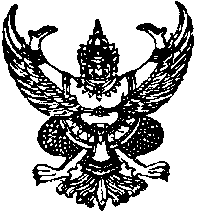 ประกาศเทศบาลตำบลแพรกหาเรื่อง ขยายเวลาประกาศบัญชีรายการที่ดินและสิ่งปลูกสร้าง( ภ.ด.ส.3 )ตามพระราชบัญญัติภาษีที่ดินและสิ่งปลูกสร้าง พ.ศ.2562********************************************อาศัยอำนาจตามพระราชบัญญัติภาษีที่ดินและสิ่งปลูกสร้าง พ.ศ.2562 มาตรา 14ซึ่งบัญญัติไว้ว่าการกำหนดเวลาการชำระภาษีหรือแจ้งรายการต่างๆหรือกำหนดเวลาคัดค้านการประเมินภาษีตามกำหนดไว้ในพระราชบัญญัตินี้ ถ้าผู้มีหน้าที่ต้องปฏิบัติตามกำหนดเวลาดังกล่าวมีเหตุจำเป็นจนไม่สามารถจะปฏิบัติตามกำหนดเวลาได้ ให้ยื่นคำร้องขอขยายหรือเลื่อนกำหนดเวลาก่อนกำหนดเวลาสิ้นสุดลง เมื่อผู้บริหารท้องถิ่นพิจารณาเห็นการสมควร จะให้ขยายหรือให้เลื่อนกำหนดเวลาออกไปอีกตามความจำเป็นแก่กรณีก็ได้เนื่องจาก เทศบาลตำบลแพรกหา มีภาระงานในการสำรวจข้อมูลและจัดทำบัญชีรายการที่ดินและสิ่งปลูกสร้างจำนวนมาก โดยเฉพาะข้อมูลที่ยังไม่สามารถสำรวจรายละเอียดได้ เนื่องจากเจ้าของที่ดินและสิ่งปลูกสร้างไม่ได้อาศัยอยู่ในเขตพื้นที่เทศบาลตำบลแพรกหา ประกอบกับข้อมูลที่ดินและสิ่งปลูกสร้างที่ได้ทำการสำรวจและประกาศบัญชีรายการที่ดินและสิ่งปลูกสร้าง (ภ.ด.ส.3) ได้มีการเปลี่ยนแปลงผู้ครอบครองกรรมสิทธิ์เป็นจำนวนมากทำให้มีการปรับปรุงข้อมูลให้ถูกต้องและเป็นปัจจุบัน จึงขอขยายเวลาการจัดทำบัญชีรายการที่ดินและสิ่งปลูกสร้าง เพื่อประกาศให้ผู้เสียภาษีแต่ละรายทราบ จากเดือนพฤศจิกายน 2563 เป็นภายในเดือน ธันวาคม 2563		ประกาศ  ณ  วันที่   30  เดือน พฤศจิกายน พ.ศ. 2563	 นายชาติชาย ศรีหนูสุด(นายกเทศมนตรีเทศบาลตำบลแพรกหา)